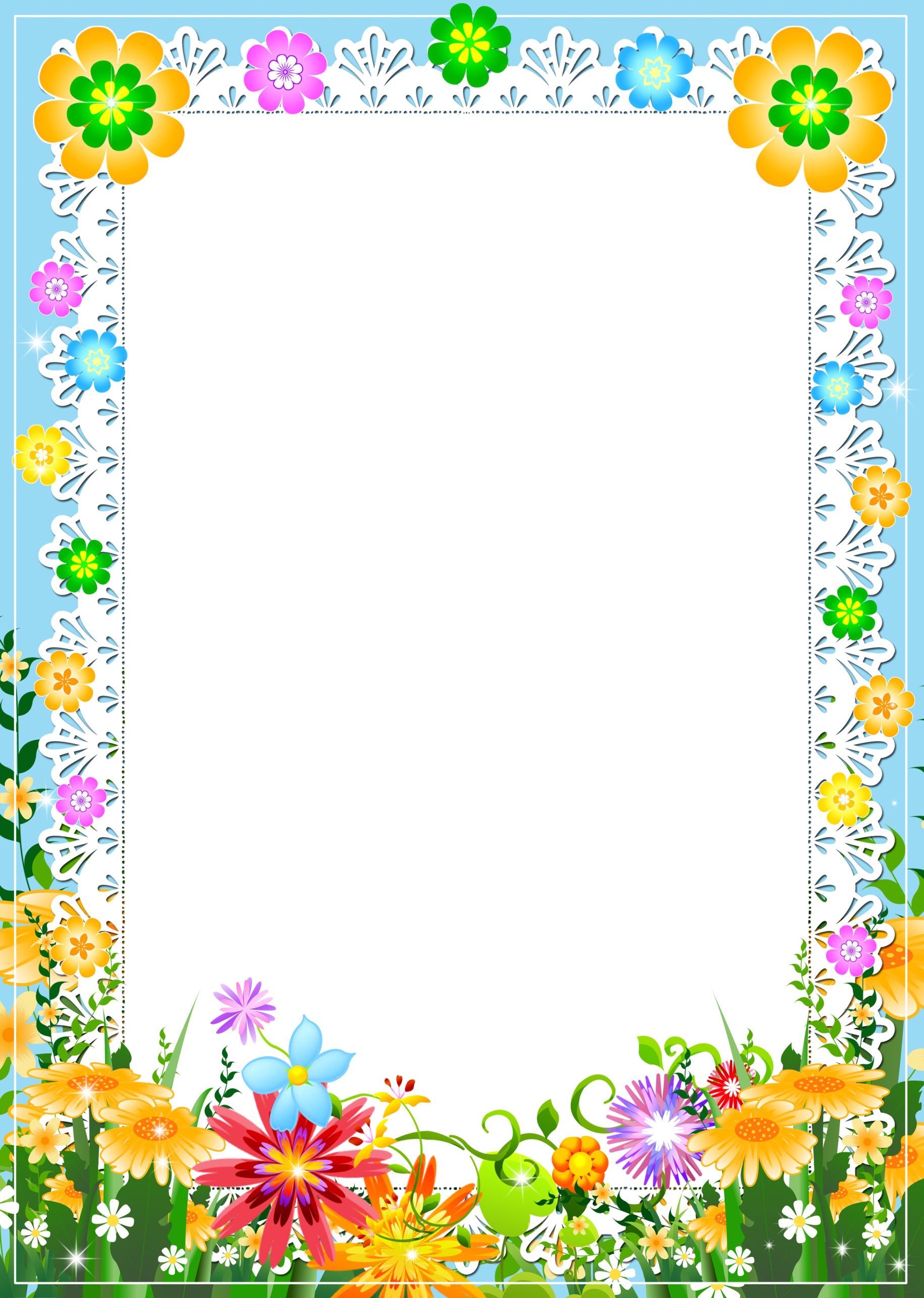 (рекомендації для батьків)Проста їжа. В помірній різноманітності, без примушування.Свіже повітря – щоб то не було, при будь – яких обставинах і в будь – якому становищі – головне із домашніх турбот! Поближче до природи, сонця. В середньому не менше чотирьох годин на чистому повітрі – щоденно.Рух: стрибати, бігати, гратися в волю!Різноманітні фізичні навантаження!Щоденно – здорова радість м`язів та здорова втома!Вода і температурне загартування – з дитинства – постійно! Ваша дитина повинна дружити з холодною водою. З дощем, снігом та свіжим вітром – вона цього хоче і сама, цього хоче її природа, яка мільйони років вирощувала людство без опалювальних приладів і радіаторів. Самий легкий, не стискуючий одяг і взуття, відповідно клімату і погоді, враховуючі вже сказане. Голий, босоніж – при будь – якій можливості!Плюс спокій. Лікарсько – психологічна статистика: діти неспокійних батьків хворіють в середньому в чотири рази більше, ніж діти безтурботних батьків.Мінус сум. Ніщо не на користь здоров`ю, якщо людині не цікаво жити, дитині тим більш. Сум – руйнує дух, раніше чи пізніше добереться і до тіла.Любов. Цей останній пункт слід поставити першим. Але необхідність не є достатність…    Дев`ять лікарів, даних природою, завжди готові допомогти вам у створенні прекрасного здоров`я.Сонячне світло.    Сонячне проміння – сильний бактерицидний засіб. І чим більше шкіра приймає променів, тим більше запасає бактерицидної енергії.Свіже повітря.    Між народженням і смертю лежить життя, яке повністю залежить від дихання.Чиста вода.Природне харчування.    Щоб мати живий, ясний, чистий, гострий розум, потрібно підтримувати кров в  самому хорошому стані.Голодування.    Мета голодування: привести весь організм до повного одужання, само перебудови, до самооновлення всіх функцій. Голодування – це шлях до внутрішньої духовної чистоти.Фізичні вправи.Відпочинок.    Відпочивати – значить забезпечувати вільну циркуляцію крові в усьому організмі.Хороша постава.    Біль в спині – це кара за халатне ставлення людини до привілею стояти і ходити на двох ногах.Розум.    «Найбільша трагедія, яку пізнала людина – це емоційні депресія, тупість інтелекту, безініціативність, які мали початок неправильного харчування».                                                                                   Лікар Маклестер                             «Люди не вмирають,                                     а вбивають самі себе».                                                                    Сенека